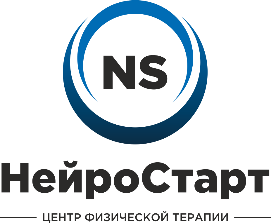 Карта партнераСокращенное наименованиеООО  «НейроСтарт»Полное наименованиеОбщество с ограниченной ответственностью «НейроСтарт»Юридический адрес (указывается в документах)420049, РТ, г. Казань, ул.  ул. Спартаковская, 88Б, помещ.1015Почтовый адрес для отправки корреспонденции420049, РТ, г. Казань, ул.  ул. Спартаковская, 88Б, помещ.1015ТелефонCайтe-mailАдрес+7927447-89-81https://neurostart.pro/info@neurostart.proРТ, г. Казань, ул.  ул. Спартаковская, 88Б, помещ.1015Основные направления деятельностиСпециальная врачебная практикаОГРН1221600011192ИНН1684002238Расчетный счет40702810762000058805Наименование банкаОтделение "Банк Татарстан" № 8610 ПАО СбербанкБИК049205603Корреспондирующий счет30101810600000000603ДиректорСамигуллин Булат Рашитович